Birr and Midlands Chapter Irish Georgian Society 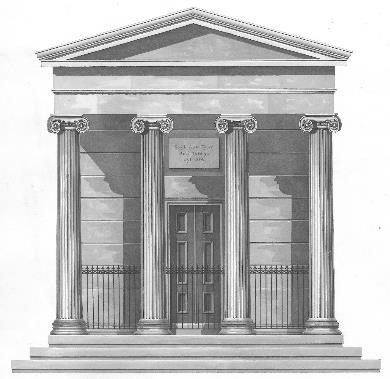 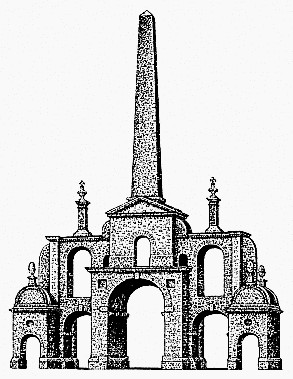 Conserving Ireland’s Architectural HeritageDear Members,The Birr/Midlands Chapter of the Irish Georgian Society holds its Christmas Party this year atBirr Castle on Friday 6 December, 2019CASTLE GATES OPEN : 7.30pm  for 8 pm :  Entrance  : 25€If you wish to join us, please fill in the form below and return with payment (cheque, postal order or cash) to the undersigned, by Thursday 28 November 2019, OR email, telephone or text : Eilishfog@gmail.com  Telephone  087 609 0010 to reserve.We hope to see you there.Best regards, Elizabeth Fogarty, Hon. SecretaryCut here…………………………………………………………Cut here…………………………………………………………..Cut hereName: Address:_____________________________________________________________________________________Phone/Mobile : ______________________   Email:_______________________________I wish to attend the Birr/Midlands IGS Chapter Christmas Party at Birr Castle, Friday 6 December, 2019.Payment : I enclose a cheque/postal order/cash for _____________  in payment for _________placesPlease return by Thursday 28 November 2019 to Elizabeth Fogarty, 6 Millview, Sandymount, Birr R42 FX 99, Co Offaly OR email, telephone or text : eilishfog@gmail.com  Telephone  087 609 0010PATRON ; Earl of Rosse Executive Committee: John Joyce (Chairman), Elizabeth Fogarty (Hon Sec.), Gerard Browne (Hon Treasurer) : www.igs.ie,,,,